AIŠKINAMASIS RAŠTASDĖL PARAMOS TEIKIMO INVESTUOTOJAMS KLAIPĖDOS MIESTO SAVIVALDYBĖS BIUDŽETO LĖŠOMIS TVARKOS APRAŠO PATVIRTINIMO1. Sprendimo projekto esmė, tikslai ir uždaviniai.Šio sprendimo tikslas patvirtinti paramos teikimo investuotojams Klaipėdos miesto savivaldybės biudžeto lėšomis tvarkos aprašą (toliau – Aprašas). Šis sprendimo projektas parengtas siekiant pritraukti Investuotojus, ypatingai galinčius steigti ir plėsti Paslaugų centrus Klaipėdos mieste, sukuriant aukštos pridėtinės vertės darbo vietas.  Paslaugų centras (angl. Shared services center arba SSC) yra suprantamas kaip subjektas, atsakingas už konkrečių veiklos užduočių vykdymą ir tvarkymą, pavyzdžiui, apskaitą, žmogiškuosius išteklius, darbo užmokesčio, IT, teisinius, atitikties, pirkimo, saugumo. Paslaugų centras konsoliduoja vieno ar kelių tipų funkcijas vienoje vietoje ir tokiu būdu aptarnauja padalinius skirtingose šalyse ar net regionuose. Tokiu būdu yra optimizuojami ištekliai, o teikiantis skyrius tampa vidaus paslaugų teikėju. Paslaugų centru (angl. Business process outsourcing, arba BPO) taip pat gali būti ir subjektas, kuris pagal sutartinius įsipareigojimus, teikia kitai įmonei paslaugas, kurios gali būti atliekamos įmonės viduje.Paslaugų centrai pasirinkti prioritetu, nes pagal tiesioginę finansinę naudą paslaugų projektai gerokai lenkia gamybinius projektus dėl mokamų su darbo santykiais susijusių mokesčių:1.2.1.	 vidutinis vieno paslaugų centro darbuotojų skaičius yra 142. Atitinkamas skaičius gamyboje daugiau negu 3 kartus mažesnis; 1.2.2. vidutinis darbo užmokestis paslaugų centruose yra net 65 proc. didesnis už darbo užmokestį gamybos projektuose;1.2.3.	 paskaičiuota, kad metiniai darbo kaštai, kuriuos patiria 142 darbuotojus įdarbinantis paslaugų centras, yra lygūs 2,7 mln. eurų. Atitinkamai sumokama apie 1,1 mln. eurų su darbo santykiais susijusių mokesčių. Pasaulyje stebimas paslaugų centrų skaičiaus augimas, kadangi tai tapo patrauklus modelis įmonėms optimizuoti savo kaštus: numatytas 30% paslaugų centrų augimas nuo 2015 iki 2022, t. y. kad iki 2022 metų bus  <75,000 paslaugų centrų visame pasaulyje.  Atkreiptinas dėmesys, kad Centrinis ir Rytų Europos (CRE) regionas, lyginant su Azijos ar Lotynų Amerikos šalimis kaštu atžvilgiu yra daug brangesnis, tačiau dar nesiekia Vakarų Europos ar JAV lygio. Vertinant kitus kriterijus CRE yra geografiškai daug patogesnėje vietoje, brandi paslaugų centrų rinka su išsilavinusiais darbuotojais. Pagrindinė Paslaugų centrų lokacija koncentruojasi Lenkijoje, tačiau investuotojai vis dažniau pastebi tokias šalis kaip Bulgariją, Rumuniją, Vengriją ir Lietuvą - verslo sąlygas vertinančiame Pasaulio banko tyrime „Doing Business 2019“ Lietuva pasiekė aukščiausią vietą nuo šio reitingo skelbimo pradžios: tarp 190 pasaulio valstybių Lietuva užima 14 vietą ir lenkia  Latviją ir Estiją.Šiuo metu Lietuvoje įsteigta daugiau nei 78 paslaugų centrų (Vilniuje – 55 vnt., Kaune 15, Klaipėdoje 4 vnt.), kuriuose dirba 17.000 darbuotojų. Nors per pastaruosius dvejus metus, kelios dešimtys paslaugų centrų paskelbė apie savo planus kurti padalinius Kaune, Klaipėdoje paslaugų centrų sektorius praktiškai neegzistuoja. To pagrindinės priežastys yra:demografinė padėtis: Klaipėda mažiausia pagal demografinius rodiklius (žr. 1 lentelę): 1 lentelė. Demografinė padėtis.studijas baigę absolventai – IT, inžinerijos, kalbų, verslo administravimo specialistų pasiūla stipriai atsilieka nuo kitų Lietuvos miestų, jau nekalbant apie pagrindinius miestus-konkurentus Lenkijoje (žr. 2 lentelę). 2 lentelė. Ruošiamų studentų skaičius per metus  miestuose, kurie sėkmingai pritraukia paslaugų centrus.maža paslaugų centrams tinkančių A klasės biurų pasiūla. Klaipėdos biurų rinka neįgauna pagreičio ir jau daug metų stagnuoja. Nekilnojamojo turto konsultacijos bendrovės Newsec duomenimis (žr. 1 pav.) , Klaipėdos modernių biurų rinkoje yra registruojama iki 15 atskirų verslo centrų. Rinkai kasmet pasiūloma vos po 1-2 labai mažo ploto administracinės paskirties pastatus, o didesni nei 1000 kv. m ploto biurų kompleksai beveik nėra plėtojami. Įvertinus pasiūlos trūkumą ir mažą naujų projektų srautą, galima teigti, kad Klaipėdos administracinių patalpų rinka labiau primena Panevėžio ar Šiaulių nei Kauno ar Vilniaus rinkas, o tokia situacija apriboja naujų investicijų atsiradimui verslo paslaugų sektoriuje. 	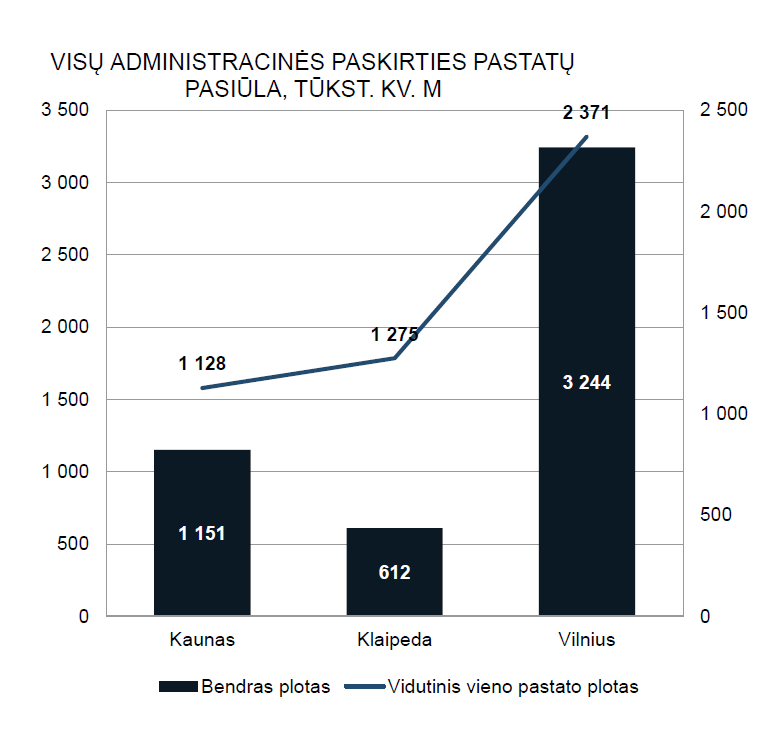                            1pav. (Newsec biurų patalpų analizė 2018)nacionaliniu lygmeniu taikoma investicijų pritraukimo parama Klaipėdai nesuteikia papildomo išskirtinumo ir svorio prie investicijų pritraukimo vertės pasiūlymo. Todėl Klaipėdos savivaldybės siūloma parama investuotojams įvairiomis finansinės paramos priemonėmis būtų kaip papildoma galimybė išsiskirti bendrame Lietuvos kontekste.2. Projekto rengimo priežastys ir kuo remiantis parengtas sprendimo projektas.Klaipėdos miesto savivaldybė nėra patvirtinusi jokių paramos priemonių finansavimo mechanizmų nei investuotojams, nei juo labiau paslaugų centrams. Nacionaliniu lygiu, VšĮ „Investuok Lietuvoje“ administruoja LR Ekonomikos ir inovacijų ministerijos sukurtą paskatos programą „TUI Invest +“6, kur investiciniam projektui gali būti skirta ne daugiau nei 25 % pagalbos dalis nuo planuojamose sukurti ilgalaikėse darbo vietose įdarbintų asmenų 24 mėnesių darbo užmokesčio, kai daugiau nei 50 % investicijų projekto vertės sudaro investicijos kuriant darbo vietas. Nors šios priemonės egzistavimas stiprina Lietuvos vertės pasiūlymą paslaugų sektoriaus įmonėms, praktika rodo, kad paskata paprastai siūloma pasaulinio lygio prekės ženklams, kurių atėjimas į Lietuvą gerina šalies įvaizdį bei reikšmingai prisideda prie šalies konkurencingumo. Tuo tarpu vertinant objektyviai, kol nebus reikšmingų pokyčių aptartų aiškinamojo rašto 1 punkte išvardintose srityse, Klaipėdos regionas tokių prekės ženklų prisitraukti negalės, net jei nacionalinio lygio paskata ir būtų pasiūlyta. Sprendimo projektas parengtas Lietuvos Respublikos vietos savivaldos įstatymo 6 straipsnio 16 ir 38 punktais, 16 straipsnio 2 dalies 18 punktu, Lietuvos Respublikos smulkiojo ir vidutinio verslo plėtros įstatymo 6 straipsnio 2 punktu ir 7 straipsniu ir atsižvelgiant į Klaipėdos miesto savivaldybės tarybos 2018 m. balandžio 26 d. sprendimą Nr. T2-86 „Dėl pritarimo Klaipėdos miesto ekonominės plėtros strategijai ir įgyvendinimo veiksmų planui iki 2030 metų“ (toliau – KEPS 2030). Šiuo sprendimo projektu siekiama sudaryti palankias sąlygas įgyvendinti KEPS2030 siekiamus rodiklius (iki 2030 m. yra numatyta sukurti 25 000 naujų darbo vietų, įgyvendinti 100 naujų TUI projektų bei dvigubai „išauginti“ vidutinį atlyginimą). Šis projektas atlieptų Klaipėda2030 strategijos įgyvendinimo veiksmų plane iškeltą uždavinį Nr. 7.1. „Pritraukti profesinių paslaugų centrus“, bei numatytas 7.1.1. veiksmas „Sukurti patrauklių motyvacinių investicijų pritraukimo paketų pirmiesiems paslaugų centrams: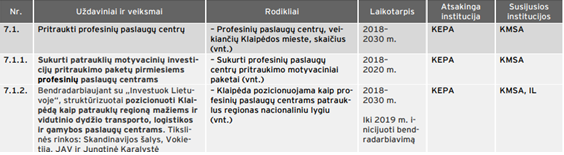 2 pav. (Klaipėda 2030 strategijoje numatytomis įgyvendinimo priemonėmis).Kokių rezultatų laukiama.Patvirtinus Aprašą bus sudaromos galimybės investuotojams, prioritetine tvarka – paslaugų centrams, gauti paramą įvairiomis finansinės paramos priemonėmis, kas padėtų sukurti integruotą investuotojų pritraukimo programą. Numatoma pirmoji pilotinė finansinės paramos priemonė - vienos darbo vietos 1 metų nuomos išlaidų kompensavimas. Taikant tokią finansinės paramos priemonę tikimasi: 2019 m. pritraukti 1 paslaugų centrą, kuris galėtų sukurti 80 darbo vietų;2020 m. pritraukti 2 paslaugų centrus, kurie galėtų sukurti 150 darbo vietų;2021 m. pritraukti 3-4 paslaugų centrus, kurie galėtų sukurti 245 darbo vietas. Šios finansinės paramos priemonės projektui įgyvendinti, t. y. paslaugų centrams kompensuoti 12 mėn, darbo vietas, atitinkamai reiktų: 2020 m.  – 76800 Eur,  2021 m. – 144000 Eur ir 2021 m.– 235200 Eur.Žemiau pateikiama projekcija, kiek reikia sukurti naujų darbo vietų siekiant įgyvendinti KEPS2030 numatytus tikslus, su prielaida, jog iš 25000 naujų darbo vietų, 5000 sukurs esamas verslas, kuriam planuojamos priemonės neturės jokios įtakos (žr. 3 lentelę):3 lentelė. Prognozuojamas darbo vietų augimas pagal sektorius (Klaipėda ID projekcija)Taip pat laukiami šie papildomi rezultatai:nekilnojamojo turto administracinių patalpų (biurų) pasiūlos atsigavimas vystant naujus administracinių patalpų statybos projektus;naujai sukurtos darbo vietos atnešama ekonominė vertė miestui sumokant gyventojų pajamų mokestį;4. Sprendimo projekto rengimo metu gauti specialistų vertinimai.Sprendimo rengimo metu buvo konsultuojamasi ir gautos integruotos rekomendacijos iš VšĮ Klaipėda ir VšĮ „Investuok Lietuvoje“ atsakingų ekspertų (regionų plėtros koordinatorės; Klaipėdos regiono plėtros projektų vadovės; finansinių paskatų projektų vadovės; teisininkės).5. Išlaidų sąmatos, skaičiavimai, reikalingi pagrindimai ir paaiškinimai.VšĮ Klaipėda ID atliko galimų finansinės paramos priemonių (darbo užmokesčio numatytu laikotarpiu kompensavimą; darbo užmokesčio dalies kompensavimo; patalpų nuomos; sukuriamų darbo vietų; darbuotojų mokymų) preliminarią palyginamąją analizę (žr. 4 lentelė):4 lentelė. Paskatų taikymo finansinis modelis (Klaipėda ID analizė)Atliktos analizės pagrindu galima teigti, kad dėl patiriamos mažiausios finansinės naštos, aiškaus ir paprasto administravimo, greičiausio atsiperkamumo ir rizikų valdymo būtų efektyviausia rinktis finansinės paramos priemonę - darbo vietos nuomos kompensavimą už vienerius metus.  Klaipėdoje A klasės administracinių patalpų nuomos kaina yra nuo 9 iki 12,5 EUR/m2,7 ergonomiškos darbo vietos plotas paslaugų centruose svyruoja tarp 7 - 10 EUR/m2.7Jeigu būtų pasitrinkta finansinės paramos priemonė - vienos darbo vietos 1 metų nuomos išlaidų kompensavimas. Būtų galima modeliuoti, kad kompensuojama administracinių patalpų nuomos kainos dalis negalėtų viršyti 10 Eur / m2, o naudingo ploto vienai darbo vietai plotas - 8 m2. Tokiu atveju vienos darbo vietos 1 metų nuomos išlaidų kompensavimo suma būtų ne daugiau nei 960 Eur / 1 darbo vietai. Tokia parama galėtų būti taikoma subjektui sukūrusiam ne mažiau kaip 20 naujų darbo vietų ir įsipareigojusiam išlaikyti darbo vietas ne mažiau nei 3 metus. Kaip minėta anksčiau, paslaugų centrų sukuriama vertė miestui paprastai būna daug didesnė nei gamybinių projektų, mokami vidutiniai atlyginimai aukštesni, o žmonių įdarbinama daugiau. Paslaugų centrai paprastai ieško jaunų gabių žmonių, todėl sprendimas plėsti paslaugų sektorių padidintų Klaipėdos galimybes išlaikyti jaunus žmonės bei prisitraukti studijas baigusį jaunimą iš kitų Lietuvos ir užsienio miestų. Papildomai buvo pamodeliuota, kokią įtaką suteikta parama galėtų padaryti miesto biudžetui:5 lentelė. Paramos atsiperkamumas (Klaipėda ID analizė)Atsiperkamumas buvo vertinamas nuomos išlaidas už vienerius metus susigrąžinant per sumokamą gyventojų pajamų mokestį (GPM), išlaikant darbo vietas ne mažiau kaip 36 mėn. Vertinant tik tiesioginį GPM atsiperkamumą nuo sukurtų darbo vietų, Klaipėdos miesto savivaldybei toks kompensavimo būdas atsipirktų per 6 mėn., vertinant GPM kartu su multiplikatoriaus efektu8 Klaipėdos miesto savivaldybei tai atsipirktų per 3 mėn. Pavyzdžiui, suteikus tokios finansinės paramos priemonės paramą paslaugų centrui sukūrusiam 20 darbo vietų, paramos suma sudarytų 19200 EUR, per 3 metus į Klaipėdos miesto savivaldybės biudžetą būtų papildomai surinkta 150 360 Eur GPM; įvertinus multiplikatoriaus  efektą - 222 295 Eur.6. Lėšų poreikis sprendimo įgyvendinimui.Tvirtinant šį sprendimo projektą papildomų lėšų nereikia. Tačiau šio sprendimo projekto pagrindu būtų planuojamas 2020-2022 m. Klaipėdos miesto savivaldybės strateginis veiklos planas bei biudžetas, kuriame pagal pasirinktas finansinės paramos priemones reiktų planuotis atitinkamus asignavimus.  7. Galimos teigiamos ar neigiamos sprendimo priėmimo pasekmės.Galimos teigiamos pasekmės, patvirtinus Aprašą ir pradėjus taikyti įvairias finansinės paramos priemones: sukurtos gerai apmokamos ir pridėtinę vertę kuriančios darbo vietos;paslaugų centrų plėtra Klaipėdoje;pagerėję kokybiniai / kiekybiniai švietimo sistemos rodikliai;nekilnojamojo turto Administracinių patalpų (biurų) pasiūlos atsigavimas vystant naujus administracinių patalpų statybos projektus;talentų pritraukimas;ekonominė nauda Klaipėdai;paslaugų centrai augina rinkoje esančių darbuotojų kompetenciją, kas lemia naujų investuotojų atsiradimą;Neigiamos sprendimo pasekmės - galima rizika, kad investuotojai nepasieks projekte numatytų rodiklių. Šiai rizikai suvaldyti sutartyje turėtų būti numatyta, kad lėšų kompensavimas vykdomas už pasiektus rezultatus.Tarptautinių ryšių ir ekonominės plėtros skyriaus vedėja	Jurgita ČinauskaitėGyventojai, tūkst.20182017Skirtumas, %Klaipėdos miestas ir rajonas205 424208 201-1,3%Kauno miestas ir rajonas379 178381 802-0,7%Vilniaus miestas ir rajonas646 707642 3650,7%Iš viso Lietuvoje2 800 7382 824 030-0,8%MiestasPaslaugų centraiMiesto populiacijaPopuliacija su priemiesčiaisITKalbosInžinerijaAdminKlaipėda4172 271205 0393391581 7582 513Kaunas15312,524380 9743 2451 3207 9645 316Vilnius45536,631805 3674 9312 6677 05312 440Tricity135748 1261 098 3793 6004 20012 30018 900Krakow195769 4981 725 8948 2008 30021 20025 100Lodz76687 7021 100 0006 3004 2007 30018 400Poznan93537 6431 400 0004 3008 90011 00028 000Warsaw2101 764 6153 100 84414 0009 40022 10047 600Wroclaw154639 2581 164 6007 7006 60017 50026 000Bydgoszcz41358 614470 2851 5001 3002 5002 100Lublin64349 103664 0003 6003 5004 8007 900Rzeszow32190 203350 0002 5001 7007 0007 700Szczecin31403 274777 0002 2002 1003 4004900MetaiDarbo vietų skaičiusGamybaPaslaugos20194003208020205003501502021700455245202210006503502023150090060020241900104585520252100105010502026220099012102027230010351265202824001080132020292500100015002030250010001500Viso20000987510125Darbo vietų sk.Darbo užmokesčio kompensavimas 1 metus (970 Eur)10-15 proc. Darbo užmokesčio pirmus 3 metusPatalpų nuomos kompensacija 1 metusKompensacija darbo vietos įkūrimui 3 mėn. darbo užmokesčio  kompnesacijaDarbuotojų mokymai20232 800 104 76019 20020 00058 200gali gauti mokymus per ES fondus50582 000261 90048 00050 000145 500gali gauti mokymus per ES fondus1001 164 000523 80096 000100 000291 000gali gauti mokymus per ES fondus1501 746 000785 700144 000150 000436 500gali gauti mokymus per ES fondus2002 328 0001 047 600192 000200 000582 000gali gauti mokymus per ES fondus Nuomos kaštaiSukurta darbo vietųAtlyginimas(Brutto) EURSumokami GPM mokesčiai miestui per 3 metus Sumokami GPM mokesčiai miestui per 3 metus (įvertinus multiplikatoriaus efektą)Bendrai sumokami mokesčiai per 3 metus 19 20020970 150 360 116 935  222 295 48 00050970 263 399 292  337 555 376 96 000100970 526 797  588 113  1 114 911192 000200970 1 053 595 1 176 226  2 229 822 